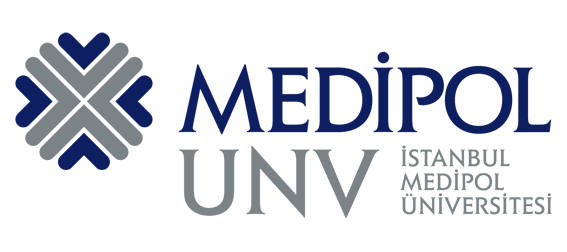 T.C.İSTANBUL MEDİPOL ÜNİVERSİTESİULUSLARARASI TIP FAKÜLTESİ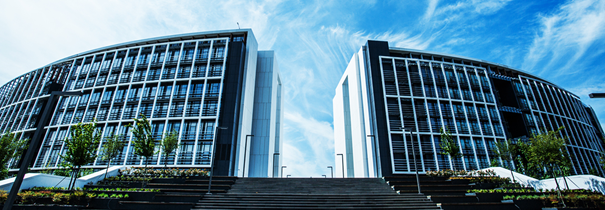 KAS – İSKELET BLOĞU STAJ REHBERİ2021- 2022KAS – İSKELET BLOĞU STAJ REHBERİStajın TanıtımıOrtopedi travmatoloji ve Fiziksel tıp ve rehabilitasyon anabilim dallarının birleşmesinden oluşan kas-iskelet bloğu, iki branşın birleştiği ve ayrıldığı alanları net bir şekilde öğrencinin zihninde şekillenmesini sağlamak amacıyla oluşturulmuştur. Bu stajda; kaslar, sinirler, kemik, kıkırdak, diğer bağ doku elemanları ve eklem hastalıklarının değerlendirilmesi, teşhisi, konservatif tedavisi, rehabilitasyonu ve cerrahi tedavisi ele alınmaktadır. Stajın AmacıBu stajın ilk hedefi pediatrik ve erişkin yaşta sıkça rastlanan ve önemli morbidite ve mortalite nedeni olan kas ve iskelet sisteminin ağrılı hastalıkları, kemik ve yumuşak doku tümörleri, kırıklar, çıkıklar ve ekstremite kas, sinir, tendon ve yumuşak doku yaralanmaları, acile getirilen politravmalar ve ayrıca diğer doğuştan yada edinsel fiziksel yetersizlik ve engellilik durumları olan hastaların değerlendirilmesi, konservatif tedavisi, rehabilitasyonu, cerrahisi ve bakımının koordinasyonu ile bireyin fiziksel işlevlerini en üst düzeye ulaşmasının sağlanması ile ilgili öğrencilerin bilgilendirilmesidir. Ayrıca mezun olan öğrencilerin birinci basamak sağlık hizmeti sırasında bu hastalıkların UÇEP öğrenim düzeylerine paralel tanı ve tedavisi ile acil müdahaleyi gerçekleştirebilen, gerektiğinde üst basamak kuruma yönlendirebilen, korunma yolları ve risk faktörleri ile ilgili danışmanlık verebilen, güncel literatürü takip eden, bilimsel düşünen ve her aşamada etik kurallara uygun davranan hekimlerin yetiştirilmesidir.  Öğrenme Yöntemleri:Teorik dersler;Yüz yüze amfi ders sunumlarıOlgu temelli eğitimVaka paylaşımlarıPratik UygulamalarServiste yatan hasta başı Poliklinik Rehabilitasyon salonlarıAmeliyathane Alçı ve pansuman odasıNöbetlerde acil ve konsültasyonlar FİZİKSEL TIP VE REHABİLİTASYON STAJI ÖĞRENİM HEDEFLERİÖĞRENİM HEDEFLERİNİN PROGRAM YETERLİLİKLERİ VE TEMEL ROLLERLE İLİŞKİLENDİRİLMESİORTOPEDİ VE TRAVMATOLOJİ STAJI ÇEP TABLOSUFİZİKSEL TIP VE REHABİLİTASYON STAJI 2020 ÇEP TABLOSUORTOPEDİ ve TRAVMATOLOJİ STAJI TEMEL HEKİMLİK UYGULAMALARIFİZİKSEL TIP VE REHABİLİTASYON STAJI TEMEL HEKİMLİK UYGULAMALARIKAS İSKELET BLOĞU STAJI ÖLÇME-DEĞERLENDİRME YÖNTEMLERİÖğrenciler, 4 haftalık kas iskelet bloğu stajını bitirdikten sonra, yazılı ve sözlü (pratik) olarak iki ayrı sınava tabii tutulacaklar. Yazılı Sınav: Ortopedi travmatoloji ve fiziksel tıp ve rehabilitasyon anabilim dallarına ait toplam 50 adet 5 seçenekli, çoktan seçmeli sorudan oluşmakta olup sınav süresi 40 dakikadır. Sınav sorularının %10’u genel değerlendirmeye göre çok kolay, %10’u çok zor geri kalan %80’lik dilimde ise orta düzeyde zorlukta sorular bulunmaktadır.CORE sınavı ise, olgu temelli derslerinden hazırlanan yine yazılı bir sınav sistemidir. Sözlü Sınav: Sözlü sınavlar, yazılı sınavın ertesi gününde ve her bir öğrenciye aynı mekanda iki hoca tarafından (bir fiziyatrist ve bir ortopedist) yapılmaktadır.  Sözlü sınavlar yapılandırılmış sözlü sınavı ve muayeneden oluşmaktadır. Sınav Puanlandırılması:Puanlar; yazılı sınavın %40’ı ve sözlü sınavın %60’ını oluşturmaktadır. Yazılı puanı: çoktan seçmeli sınav notunu %30’u + CORE sınavının %10’undan oluşmaktadırSözlü puanı: Yapılandırılmış sözlü sınavın % 50’ı + muayene sınavının %10’undan oluşmaktadır Başarı notu; En az geçme notu 60 olarak kabul edilmektedir. Daha az not alan öğrenciler bütünleme sınavına girmek zorundadır. Bütünleme sınavı her yıl kürsü kurulu toplantısında ortak verilen bir zaman diliminde yapılmaktadır. Bütünleme sınavı sadece teorik sorulardan oluşmaktadır. Bu sınavdan 60 ve üzeri not alan öğrenciler stajda başarılı olmaktadır. 60 altı not alan öğrenciler bir sonraki sene stajı tekrarı yapmakla yükümlü hale gelmektedir.STAJ BAŞARI NOTUNUN HESAPLANMASIFİZİK TEDAVİ VE REHABİLİTASYON STAJI İÇİN ÖNERİLEN KAYNAKLARHasan Oğuz (ed), Tıbbi rehabilitasyon (2015). Nobel Tıp Kitabevleri. Şebnem Ataman ve Peyman Yalçın (ed), (2012). Nobel kitap evi David X. Cifu (ed), Braddom’s Physical medicine and rehabilitation (2015). Elsevier Eğitim DönemiDönem VStaj Süresi4 HaftaEğitim YeriMedipol Üniversite HastanesiEğiticilerProf. Dr. Gülseren AkyüzProf. Dr. İbrahim AzboyProf. Dr. Ahmet Salim GöktepeProf. Dr. Aylin RezvaniDoç. Dr. Cem Coşkun AvcıDoç. Dr. Sena ToluDoç. Dr. Mehmet AğırmanDoç. Dr. Adnan KaraDoç. Dr. Didem Sezgin ÖzcanDr. Öğr. Üyesi Bilgehan ÇatalDr. Öğr. Üyesi Mehmet Akif ÇaçanDr. Öğr. Üyesi Kadir UzelDr.Öğr.Üyesi Aybars TekcanDr. Öğr. Üyesi Şadiye SarataşDr. Öğr. Üyesi Özgül BozkurtDr. Öğr. Üyesi İlknur CanDr. Öğr. Üyesi Çağlayan AslanbaşEğitim Sorumlusu Prof. Dr. Aylin REZVANİProf. Dr. İbrahim AzboyDr. Öğr. Üyesi Bilgehan ÇatalDers AdıDersin / Uygulamanın Öğrenim HedefiDers SaatiFiziksel Tıp ve Rehabilitasyon; Giriş ve Tanıtım Comprehend the importance of PM&R as a medical brach1 SaatFiziksel Tıp ve Rehabilitasyon; Giriş ve Tanıtım Have an idea about the working area and related diseases in PM&R1 SaatFiziksel Tıp ve Rehabilitasyon; Giriş ve Tanıtım Understand the terminology of physical medicine, rehabilitation, physiatrist and other members of team in PM&R1 SaatFiziksel Tıp ve Rehabilitasyon; Giriş ve Tanıtım Explain the agents and methods using for treatment and rehabilitation of the diseases1 SaatKas İskelet Sistemi Hastalıklarında Hasta DeğerlendirilmesiHastanın şikayetleri doğrultusunda muayene edeceği bölge veya bölgeleri sayar1 SaatKas İskelet Sistemi Hastalıklarında Hasta DeğerlendirilmesiMuayenede, bölgeye göre eklem hareket açıklığı, duyu/motor muayenesi, patolojik refleksler ve özel testlerin nasıl yapıldığını açıklar1 SaatKas İskelet Sistemi Hastalıklarında Hasta DeğerlendirilmesiAğrı sorgulamasında inflamatuvar ve non-inflamatuvar hastalıkların ayırıcı tanısını yapar1 SaatKas İskelet Sistemi Hastalıklarında Hasta DeğerlendirilmesiKas iskelet sistemi ağrılarıyla gelen hastanın sorgulamasını yapar ve muayene, laboratuvar ve grafilerini değerlendirir1 SaatKas İskelet Sistemi Hastalıklarında Hasta DeğerlendirilmesiMuayene bulgularına göre ön tanıları listeler1 SaatFizik Tedavi AjanlarıFizik tedavide kullanılan fiziksel ajanların isimlerini sayar1 SaatFizik Tedavi AjanlarıFizik tedavide kullanılan fiziksel ajanların etki mekanizmalarını sıralar1 SaatFizik Tedavi AjanlarıFizik tedavide kullanılan fiziksel ajanların endikasyon ve kontrendikasyonlarını izah eder1 SaatFizik Tedavi AjanlarıFarklı hastalıklarda, fizik tedavi ajan seçimi hakkında tahminler yürütür1 SaatOsteoartritOsteoartrit hastalığının tanımlamasını yapar1 SaatOsteoartritOsteoartrit nedenlerini mekanizması ile açıklar1 SaatOsteoartritOsteoartrit risk faktörlerini sıralar1 SaatOsteoartritOsteoartritin klinik özellikleri ve semptomlarını sayar1 SaatOsteoartritOsteartrit te tipik bulgu paketini açıklar1 SaatOsteoartritOsteoartritin laboratuvar ve radyografik bulgularını sayar1 SaatOsteoartritOsteoartrit tedavisini sırayla bilir ve reçete düzenler1 SaatRomatoid ArtritRomatoid artritin tanımlamasını yapar1 SaatRomatoid ArtritRomatoid artritin risk faktörlerini sayar1 SaatRomatoid ArtritRomatoid artritin klinik belirti ve bulgularını sıralar1 SaatRomatoid ArtritRomatoid artrit şüphesi olan hastalarda istenmesi gereken laboratuvar tetkiklerini sayar1 SaatRomatoid ArtritRomatoid artrit düşündüğü hastanın ön tedavi seçeneklerini açıklar.1 SaatRomatoid ArtritDüzenli bir epikriz ile hastayı bir üst basamak sağlık kuruluşuna sevk eder.1 SaatBoyun ve sırt ağrıları Boyun ve sırt ağrısı nedenlerini ana başlıklar altında sayar.2 SaatBoyun ve sırt ağrıları Boyun ve sağrısının klinik belirti ve bulguları sıralar.2 SaatBoyun ve sırt ağrıları Boyun ve sağrısında kullanılan tanı yöntemlerini sayar.2 SaatBoyun ve sırt ağrıları Boyun ve sağrısı tedavi aşamalarını açıklar.2 SaatBoyun ve sırt ağrıları Boyun ve sağrısı ile gelen hastanın olası tanıları hakkında akıl yürütür.2 SaatBoyun ve sırt ağrıları Boyun ve sağrısı ile gelen hastanın tedavisi ve koruyucu tedavisini planlar2 SaatDers AdıDersin / Uygulamanın Öğrenim HedefiDers SaatiSpinal Kord Yapalanması ve RehabilitasyonuSpinal kord anatomisini anımsar.1 SaatSpinal Kord Yapalanması ve RehabilitasyonuMuayenede anahtar kasları, nörolojik seviye, duyu ve motor seviye tespitinin nasıl yapıldığını açıklar.1 SaatSpinal Kord Yapalanması ve RehabilitasyonuAIS (ASIA) bozukluk skalasını ve kullanımını açıklar.1 SaatSpinal Kord Yapalanması ve RehabilitasyonuSpinal kord hasarı komplikasyonlarını ve bunlarla nasıl mücadele edileceğini açıklar.1 SaatSpinal Kord Yapalanması ve RehabilitasyonuSpinal kord hasarlı hastalarda seviyeye göre fonksiyonel hedefleri sayar.1 SaatSpinal Kord Yapalanması ve RehabilitasyonuSpinal kord yaralanma seviyesine göre hastanın fonksiyonelliğini tahmin eder.1 SaatOmuz AğrılarıOmuz ağrılarının etiyolojik faktörlerini sayar2 SaatOmuz AğrılarıOmuz ağrılarının klinik belirti ve bulgularını sıralar2 SaatOmuz AğrılarıOmuz ağrılarının ayırıcı tansını yapar2 SaatOmuz AğrılarıOmuz ağrılarında kullanılan tanı yöntemlerini sayar.2 SaatOmuz AğrılarıOmuz ağrısıyla gelen hastanın tedavisi ve koruyucu tedavisini planlar.2 SaatYumuşak Doku Romatizmaları Farklı yumuşak doku romatizmaların (bursit, tendinit, fibromiyalji, miyofasiyal ağrı sendromu) tanımlamasını ve mekanizmasını açıklar.1 SaatYumuşak Doku Romatizmaları Farklı yumuşak doku romatizmaların klinik belirti ve bulgularını listeler.1 SaatYumuşak Doku Romatizmaları Farklı yumuşak doku romatizmaların tedavilerini sayar.1 SaatYumuşak Doku Romatizmaları Farklı yumuşak doku romatizmaların teşhisini koyar ve tanı ve tedavi prensiblerini açıklar.1 SaatBel Ağrıları Periferik sinir hastalıkların (radikülopatiler, pleksopatiler ve periferik nöropatiler) tanımlar.2 SaatBel Ağrıları Periferik sinir hastalıklraının nedenlerini sayar.2 SaatBel Ağrıları Periferik sinir hastalıklarında klinik belirti ve bulguları sıralar.2 SaatBel Ağrıları Periferik sinir hastalıklarında istenmesi gereken laboratuvar ve diğer tetkikleri sayar.2 SaatBel Ağrıları Periferik sinir hastalıklarını örneklerle izah eder.2 SaatSpondiloartropatiSpondiloartritlerin tanımlamasını yapar ve sınıflandırır.1 SaatSpondiloartropatiRomatizmal hastalıklarda, spondiloartritlerin toplumdaki sıklığını açıklar.1 SaatSpondiloartropatiSpondiloartritin klinik belirti ve bulgularını sayar.1 SaatSpondiloartropatiSpondiloartritin protototipi olan ankilozan spondilitin sınıflama kriterini sıralar.1 SaatSpondiloartropatiAnkilozan spondilitin komplikasyonlarını sayar.1 SaatSpondiloartropatiSpondiloarit hastasını yönlendirmeden önce semptoma yönelik tedavi reçetesini düzenler.1 SaatSpondiloartropatiSpondiloartrit ve ankilozan spondilit hastalığı hakkında hastaya bilgi verir.1 SaatSpondiloartropatiDüzenli bir epikriz ile hastayı bir üst basamak sağlık kuruluşuna sevk eder.1 SaatDers AdıDersin / Uygulamanın Öğrenim HedefiDers SaatiPeriferik Sinir ve Tendon Yaralanmaları RehabilitasyonuPeriferik sinir ve tendon yaralanmaların etiyolojisini sayar1 SaatPeriferik Sinir ve Tendon Yaralanmaları RehabilitasyonuPeriferik sinir ve tendon yaralanmalarında prognozu etkileyen risk faktörleri açıklar1 SaatPeriferik Sinir ve Tendon Yaralanmaları RehabilitasyonuPeriferik sinir ve tendon yaralanmalarında akut, subakut ve kronik dönemde rehabilitasyon hedeflerini sıralar1 SaatPeriferik Sinir ve Tendon Yaralanmaları RehabilitasyonuPeriferik sinir ve tendon yaralanmalarında özel tedavi teknikleri konusunda (motor yeniden öğrenme, desensitizasyonu, duyusal reedukasyon ve splintleme) fikir sahibi olur1 SaatKronik Ağrı Sendromu‘Ağrı’yı tanımlar’ ve tiplerini sıralar.1 SaatKronik Ağrı SendromuAğrı algısında fizyolojik süreçleri anlatır.1 SaatKronik Ağrı SendromuAğrı tedavisinde basamakları sıralar.1 SaatKronik Ağrı SendromuAğrının tiplerini örneklerle izah eder.1 SaatKronik Ağrı SendromuAkut/Kronik ağrıyı ayırt eder.1 SaatKronik Ağrı SendromuAkut/Kronik ağrıda tedavi seçeneklerini aktarır.1 SaatKronik Ağrı SendromuAğrı tedavisinde sık kullanılan ilaçlar ve yan etkilerini anlatır.1 SaatKronik Ağrı SendromuSık görülen ağrılı sendromları örneklerle izah eder.1 SaatSerebral Palsy (SP)SP’nin tanımını yapar1 SaatSerebral Palsy (SP)SP gelişiminin risk faktörlerini sayar1 SaatSerebral Palsy (SP)SP tanısını düşündürecek belirti ve bulguları açıklar1 SaatSerebral Palsy (SP)1 SaatSerebral Palsy (SP)SP’nin tiplerini sıralar1 SaatSerebral Palsy (SP)SP’nin tedavi hedefini açıklar ve tedavi yöntemlerini başlıklar halinde sayar1 SaatNörolojik RehabilitasyonBozukluk, özürlülük ve engelliliğin tanımlamasını yapar1 SaatNörolojik Rehabilitasyon2001 Uluslararası işlevsellik, özürlülük ve sağlık sınıflamasının komponentleri sayar1 SaatNörolojik RehabilitasyonNörolojik rehabilitasyon amaçlarını sayar1 SaatNörolojik RehabilitasyonNörolojik rehabilitasyonunda kullanılan tedavi yöntemlerini sıralar1 SaatOsteoporoz Metabolik kemik hastalıklarının tanımını yapar.1 SaatOsteoporoz Osteoporoz risk faktörlerini sayar.1 SaatOsteoporoz Metabolik kemik hastalıkları ve osteoporozun laboratuvar ve klinik bulgularını sayar.1 SaatOsteoporoz Metabolik kemik hastalıkları ve osteoporozun tanı yöntemini açıklar.1 SaatOsteoporoz Metabolik kemik hastalıkları ve özellikle osteoporozun korunma yöntemlerini izah eder.1 SaatKompleks Bölgesel Ağrı Sendromu (KBAS)KBAS’ın tanımlamasını yapar1 SaatKompleks Bölgesel Ağrı Sendromu (KBAS)KBAS’ın risk faktörlerini sıralar1 SaatKompleks Bölgesel Ağrı Sendromu (KBAS)KBAS’ın klinik belirti ve bulgularını sayar1 SaatKompleks Bölgesel Ağrı Sendromu (KBAS)KBAS’ın evrelerini açıklar 1 SaatKompleks Bölgesel Ağrı Sendromu (KBAS)KBAS’dan korunma yollarını izah eder1 SaatLymphedema and LipedemaÖdem şikayetiyle başvuran bir hastada lenfödem ve lipödemi anımsa1 SaatLymphedema and LipedemaLenfödem ve lipödem nedenlerini ana başlıklar altında sayar1 SaatLymphedema and LipedemaLenfödem ve lipödem klinik belirti ve bulgularını sayar1 SaatLymphedema and LipedemaLenfödem ve lipödem tanı yöntemlerini sayar1 SaatLymphedema and LipedemaLenfödem ve lipödem ile gelen hastayı izlem ve korumaya yönelik planlar yapar1 SaatÖĞRENİM HEDEFİİLGİLİ PROGRAM YETERLİLİKLERİTEMEL ROLTEPDAD GENEL HEKİMLİK BECERİLERİÖĞRENİM HEDEFİİLGİLİ PROGRAM YETERLİLİKLERİR1- Tıp Doktoru
R2-Ekip Çalışanı
R3-İletişimci
R4-Lider
R5-Sağlık Savunucusu
R6-Bilim İnsanı
R7-ProfesyonelGH1- Analitik Ve Eleştirel Düşünme
GH2-Klinik Sorgulama-Akıl Yürütme
GH3-Problem Çözme
GH4-Bilgiye Ulaşma Ve Kullanma
GH5-Yaşam Boyu Öğrenme
GH6-İletişim Ve Ekip ÇalışmasıKas-iskelet sistemi ve sinir sistemi ile İlgili anatomi ve fizyoloji bilgilerini hatırlar.PY1R1Etkili iletişim yollarını kullanarak aldığı anamnez, fizik muayene ve tetkikler ile kas iskelet ve sinir sistemi hastalıklarında ayırıcı tanı listesi oluşturur.PY1, PY6, PY11, PY14RI, R3, R7, GH1, GH2, GH3, GH6Romatoid artrit, spondiloartrit ve osteoporoz gibi hastalıkları, aldığı anamnez ve fizik muayene bulguları ile ön tanı olarak akıl eder ve sevk kriterlerini açıklar.PY1, PY2, PY5, PY6R1GH1, GH2, GH3Osteoartrit, disk hernisi, bel, boyun ve sırt ağrısı ile ilgili hastalıklara tanı testlerinin sonuçlarını yorumlayarak tanı koyar, risk faktörlerini açıklayarak danışmanlık ve izlemini yapar ve sıklıklarının azaltılmasına yönelik önlemleri açıklar.PY1, PY2, PY5,PY6, PY7, PY14R1, R2,R7GH1, GH2, GH3, GH6Tedavisi düzenlenmiş olan osteoartrit, bel, boyun sırt ağrısı gibi bazı kas iskelet sistem hastalıklarının birinci basamak düzeyinde izlemini yapar.PY2, PY3, PY4, PY14R1, R2GH4, GH6Yumuşak doku romatizmaları gibi hastalıkların tanısını uygun tanısal testleri seçerek koyar ve tedavi prensiplerini akılcı ilaç kullanımı ilkeleri kapsamında anlatır.PY1, PY2, PY3, PY6, PY7, PY11, PY14, PY18R1, R5, R7GH1, GH2, GH3, GH6Küçük gruplar şeklinde yapılan sunumlar veya panel düzenlemeleri ile topluma yönelik osteoporoz ile ilgili danışmanlık hizmeti verirken dikkat edilmesi gereken prensipleri açıklar.PY4, PY12, PY13, PY14, PY15, PY16, PY17R1, R2, R4, R5, R7GH6ÖĞRENİM HEDEFİİLGİLİ PROGRAM YETERLİLİKLERİTEMEL ROLTEPDAD GENEL HEKİMLİK BECERİLERİÖĞRENİM HEDEFİİLGİLİ PROGRAM YETERLİLİKLERİR1- Tıp Doktoru
R2-Ekip Çalışanı
R3-İletişimci
R4-Lider
R5-Sağlık Savunucusu
R6-Bilim İnsanı
R7-ProfesyonelGH1- Analitik Ve Eleştirel Düşünme
GH2-Klinik Sorgulama-Akıl Yürütme
GH3-Problem Çözme
GH4-Bilgiye Ulaşma Ve Kullanma
GH5-Yaşam Boyu Öğrenme
GH6-İletişim Ve Ekip ÇalışmasıEklem ağrısı ve şişliği/artrit, osteoartrit, bel, boyun ve sırt ağrıları gibi  hastalıkların tanı, tedavi izleminde multidisipliner yaklaşımın önemini kavrar.PY12, PY14, PY20R2, R4, R7Erişkin ve çocuk hastada görülen doğumsal ve edinsel nörolojik ve ortopedik hastalıkların rehabilitasyonun temel prensiplerini açıklar.PY4, PY12, PY13, PY14, PY15, PY16, PY17R1, R2, R4, R5, R7GH6Hastanın şikayetini dinler, ön tanısını koymak amacıyla gerekli sorgulamayı yapar.PY1, PY6, PY7R1, R3, R7GH2, GH6Kas iskelet sistemi muayenesi (postür, yürüyüş) ve tüm eklemlerin hareket açıklığı muayenesini yapar.PY1, PY6, PY7R1, R3, R7GH2, GH6Kas iskelet sistem muayenesinde en çok kullanılan özel testleri yapar. PY1, PY6, PY7R1, R3, R7GH2, GH6Santral sinir sistem muayenesini yapar.PY1, PY6, PY7R1, R3, R7GH2, GH6Periferik sinir sistem muyaenesini yapar.PY1, PY6, PY7R1, R3, R7GH2, GH6Tanı yöntemlerini basitten karmaşığa basamaklar halinde kullanılmasının önemini kavrar.PY1, PY2, PY7, PY8, PY18RI, R5, R7GH1, GH2, GH3Hekimlik hizmeti verirken insan ve hasta haklarını gözetler ve
kişisel verilerin korunması ilkelerini benimser.PY18, PY19R1, R3, R7GH6Sağlık, hastalık, yaşam kalitesi kavramlarını tanımlar, sağlık ve hastalığın sosyokültürel belirleyicilerini sayar.PY1, PY2, PY7, PY8, PY18RI, R5, R7GH1, GH2, GH3ÖĞRENİM HEDEFİİLGİLİ PROGRAM YETERLİLİKLERİTEMEL ROLTEPDAD GENEL HEKİMLİK BECERİLERİÖĞRENİM HEDEFİİLGİLİ PROGRAM YETERLİLİKLERİR1- Tıp Doktoru
R2-Ekip Çalışanı
R3-İletişimci
R4-Lider
R5-Sağlık Savunucusu
R6-Bilim İnsanı
R7-ProfesyonelGH1- Analitik Ve Eleştirel Düşünme
GH2-Klinik Sorgulama-Akıl Yürütme
GH3-Problem Çözme
GH4-Bilgiye Ulaşma Ve Kullanma
GH5-Yaşam Boyu Öğrenme
GH6-İletişim Ve Ekip ÇalışmasıLokomotor sistem İlgili anatomi, kemik ve kas fizyoloji, histoloji bilgilerini hatırlar. PY1R1Lokomor sistem hastalıklarının sık rastlanan klinik, laboratuvar ve patolojik bulgularını açıklar ve yorumlar. PY1, PY2, PY14 RI, R7 GH1, GH2, GH3, Toplumda gelişimsel kalça displazisi hastalıklarının sıklığının azaltılmasına yönelik önlemleri açıklar ve uygular. PY1, PY3, PY14 R1, R3, R5 GH4, GH5 Tenosinovit spinal kord bası sendromu, myopatiler, spondilartropatiler gibi hastalıkları anamnez, fizik muayene bulguları ile ön tanı olarak akıl eder. PY1, PY2, PY5, PY6, PY7, PY14, PY21 R1GH1, GH2, GH3 Osteomyelit kompartman sendromu septik artrit hastalıkların ileri tetkik ve sevk kriterlerini açıklar PY1, PY2, PY5,PY6, PY7, PY14 R1,R7 GH1, GH2, GH3, GH6 Osteoartrit ve tenosinovit vb hastalıklara tanı testlerinin sonuçlarını yorumlayarak tanı koyar, risk faktörlerini açıklayarak danışmanlık ve izlemini yapar ve sıklıklarının azaltılmasına yönelik önlemleri açıklar. PYI, PY2, PY3, PY4, PY6, PY7, PY8, PY14, PY21 R1, R3, R7 GH1, GH2, GH3, GH6 Çıkıklar,kırıklar vb hastalıkları tanısını, fizik muayene ve uygun tanısal testleri seçerek koyar. PY1, PY2, PY3, PY5, PY6, PY7, PY11, PY14 R1GH1, GH2, GH3 ÖĞRENİM HEDEFİİLGİLİ PROGRAM YETERLİLİKLERİTEMEL ROLTEPDAD GENEL HEKİMLİK BECERİLERİÖĞRENİM HEDEFİİLGİLİ PROGRAM YETERLİLİKLERİR1- Tıp Doktoru
R2-Ekip Çalışanı
R3-İletişimci
R4-Lider
R5-Sağlık Savunucusu
R6-Bilim İnsanı
R7-ProfesyonelGH1- Analitik Ve Eleştirel Düşünme
GH2-Klinik Sorgulama-Akıl Yürütme
GH3-Problem Çözme
GH4-Bilgiye Ulaşma Ve Kullanma
GH5-Yaşam Boyu Öğrenme
GH6-İletişim Ve Ekip ÇalışmasıGelişimsel kalça displazisi, osteoartrit gibi hastalıkları yönetir. PY1, PY2, PY3, PY6, PY7, PY8, PY14 R1,R5GH1, GH2, GH3, GH6 Lokomotor Sistem muayenesini yapar. PY1, PY6, PY7 R1, R3, R7 GH2, GH6 Alçı atel boyunluk ,amputata taşınması yapar. PY1, PY6, PY7 R1,R7GH2, GH6Kırık ve çıkıklarda Tanı yöntemlerini basitten karmaşığa basamaklar halinde kullanır.PY1, PY2, PY7RI, R5, R7 GH1, GH2, GH3Hastalar, hasta yakınları ve çalışma arkadaşları ile yazılı ve sözlü olarak etkili iletişim kurar.PY14 R1, R3, R7GH6Deprem gibi toplu afetlerde temel ortopedik sağlık hizmeti sunumunda yapılması gerekenleri açıklar.PY2, PY3, PY5, PY14R1, R2, R3, R4, R7 GH1, GH2, GH3,GH6Hekimlik uygulamalarını yaparken güncel literatürü takip eder.PY1, PY9, PY14, PY16,PY17, PY20R1, R3, R7GH4, GH5 Hekimlik hizmeti verirken insan ve hasta haklarını gözetir ve kişisel verilerin korunması ilkelerini benimser. PY18, PY19R1, R3, R7GH6Kırıklar, çıkıklar, kompartman sendromu, septik artrit, osteomyelit gibi Hastalıkların tanı, tedavi izleminde multidisipliner yaklaşımın önemini kavrar.PY14, PY20R2, R4, R7 GH6Çocuk istismarı durumunda hukuki sorumluluklarını açıklar.PY11, PY14R1,R7GH6SEMPTOMLAR/DURUMLARÇEKİRDEK HASTALIKLAR / KLİNİK PROBLEMLERDÖNEM 5 DERS ADIÖĞRENİM DÜZEYİÖLÇME-DEĞERLENDİRMEEKLEM AĞRISI / ŞİŞLİĞİOsteoartritDiz Hastalıkları Kalça HastalılarıOsteoartritde cerrahi tedaviTT K İ Yazılı-SözlüEKLEM AĞRISI / ŞİŞLİĞİTenosinovitlerEl ve El bileği HastalıklarAyak ve Ayak Bileği HastalıklarıTenosinovitlerin cerrahi tedavisi TTYazılı-SözlüEKLEM AĞRISI / ŞİŞLİĞİÇıkıkÇıkıklar ve komplikasyonları T A K Yazılı-SözlüEKLEM AĞRISI / ŞİŞLİĞİEkstremite TravmasıÜst ekstremite kırıkları Alt ekstremite kırıkları Çocuk kırıkları Multiple travmalı hastaya yaklaşım Omurga Travmaları T AYazılı-SözlüEKLEM AĞRISI / ŞİŞLİĞİArtrit Diz Hastalıkları Kalça HastalılarıOsteoartritde cerrahi tedaviTYazılı-SözlüEKLEMLERDE HAREKET KISITLIĞIOsteoartritDiz Hastalıkları Kalça HastalılarıOsteoartritde cerrahi tedaviTT K İ Yazılı-SözlüEKLEMLERDE HAREKET KISITLIĞITenosinovitlerEl ve El bileği HastalıklarAyak ve Ayak Bileği HastalıklarıTenosinovitlerin cerrahi tedavisi TTYazılı-SözlüEKLEMLERDE HAREKET KISITLIĞIÇıkıkÇıkıklar ve komplikasyonları T A K Yazılı-SözlüEKLEMLERDE HAREKET KISITLIĞIArtrit Diz Hastalıkları Kalça HastalılarıOsteoartritde cerrahi tedaviTYazılı-SözlüEKLEMLERDE HAREKET KISITLIĞIGelişimsel Kalça Displazisi (Kalça Çıkığı )Gelişimsel Kalça Displazisi ÖnT  KYazılı-SözlüSEMPTOMLAR/DURUMLARÇEKİRDEK HASTALIKLAR / KLİNİK PROBLEMLERDÖNEM 5 DERS ADIÖĞRENİM DÜZEYİÖLÇME-DEĞERLENDİRMEKAS İSKELET SİSTEMİ AĞRILARI (Bel, Boyun, Sırt, Kalça ve Ekstremite Ağrısı)OsteoartritDiz Hastalıkları Kalça HastalılarıOsteoartritde cerrahi tedavi TT K İ Yazılı-SözlüKAS İSKELET SİSTEMİ AĞRILARI (Bel, Boyun, Sırt, Kalça ve Ekstremite Ağrısı)TenosinovitlerEl ve El bileği HastalıklarAyak ve Ayak Bileği HastalıklarıTenosinovitlerin cerrahi tedavisi  TTYazılı-SözlüKAS İSKELET SİSTEMİ AĞRILARI (Bel, Boyun, Sırt, Kalça ve Ekstremite Ağrısı)ÇıkıkÇıkıklar ve komplikasyonları T A K Yazılı-SözlüKAS İSKELET SİSTEMİ AĞRILARI (Bel, Boyun, Sırt, Kalça ve Ekstremite Ağrısı)Artrit Diz Hastalıkları Kalça HastalılarıTYazılı-SözlüKAS İSKELET SİSTEMİ AĞRILARI (Bel, Boyun, Sırt, Kalça ve Ekstremite Ağrısı)Omuz ağrıları Omuz ve dirsek Hastalıklarının cerrahi tedavisi TTYazılı-SözlüKAS İSKELET SİSTEMİ AĞRILARI (Bel, Boyun, Sırt, Kalça ve Ekstremite Ağrısı)Bel ağrıları Omurga TravmalarıT Yazılı-SözlüKAS İSKELET SİSTEMİ AĞRILARI (Bel, Boyun, Sırt, Kalça ve Ekstremite Ağrısı)Kemik Tümörleri Kemik tümörleri ÖnTYazılı-SözlüSEMPTOMLAR/DURUMLARÇEKİRDEK HASTALIKLAR / KLİNİK PROBLEMLERDÖNEM 5 DERS ADIÖĞRENİM DÜZEYİÖLÇME-DEĞERLENDİRMEEKLEM AĞRISI / ŞİŞLİĞİOsteoartritOsteoartritTT K İ Yazılı-SözlüEKLEM AĞRISI / ŞİŞLİĞİSpondiloartropatiSerenegatif Spondiloartropatiler ÖnTYazılı-SözlüEKLEM AĞRISI / ŞİŞLİĞİRomatoid artritRomatoid ArtritÖnTYazılı-SözlüEKLEM AĞRISI / ŞİŞLİĞİOmuz ağrıları OsteoartritTT K İ Yazılı-SözlüEKLEMLERDE HAREKET KISITLIĞIOsteoartritOsteoartritTT K İ Yazılı-SözlüEKLEMLERDE HAREKET KISITLIĞITenosinovitlerYumuşak Doku RomatizmasıTTYazılı-SözlüEKLEMLERDE HAREKET KISITLIĞISpondiloartropatiSpondiloartropatiÖnTYazılı-SözlüEKLEMLERDE HAREKET KISITLIĞIRomatoid artritRomatoid artritÖnTYazılı-SözlüKAS İSKELET SİSTEMİ AĞRILARI (Bel, Boyun, Sırt, Kalça ve Ekstremite Ağrısı)OsteoartritOsteoartritTT K İ Yazılı-SözlüKAS İSKELET SİSTEMİ AĞRILARI (Bel, Boyun, Sırt, Kalça ve Ekstremite Ağrısı)TenosinovitlerYumuşak Doku RomatizmasıTTYazılı-SözlüKAS İSKELET SİSTEMİ AĞRILARI (Bel, Boyun, Sırt, Kalça ve Ekstremite Ağrısı)FibromiyaljiYumuşak Doku RomatizmasıTYazılı-SözlüKAS İSKELET SİSTEMİ AĞRILARI (Bel, Boyun, Sırt, Kalça ve Ekstremite Ağrısı)Romatoid ArtritRomatoid ArtritÖnTYazılı-SözlüKAS İSKELET SİSTEMİ AĞRILARI (Bel, Boyun, Sırt, Kalça ve Ekstremite Ağrısı)SpondiloartropatSpondiloartropatiÖnTYazılı-SözlüKAS İSKELET SİSTEMİ AĞRILARI (Bel, Boyun, Sırt, Kalça ve Ekstremite Ağrısı)Omuz ağrıları Omuz ağrılarıT Yazılı-SözlüKAS İSKELET SİSTEMİ AĞRILARI (Bel, Boyun, Sırt, Kalça ve Ekstremite Ağrısı)Bel ağrıları Mekanik bel ağrıları ve lomber disk hernisiTTYazılı-SözlüKAS İSKELET SİSTEMİ AĞRILARI (Bel, Boyun, Sırt, Kalça ve Ekstremite Ağrısı)Boyun ağrılarıBoyun ve sırt ağrılarıTTYazılı-SözlüKRONİK AĞRIOsteoartrit Osteoartrit TT K İYazılı-SözlüKRONİK AĞRIBel ağrılarıMekanik bel ağrıları ve lomber disk hernisiTTYazılı-SözlüKRONİK AĞRIFibromiyaljiKronik ağrı sendromları TYazılı-SözlüKRONİK AĞRIBoyun ağrılarıBoyun ve sırt ağrılarıTTYazılı-SözlüNÖROPATİK AĞRIBel ağrılarıMekanik bel ağrıları ve lomber disk hernisiTTYazılı-SözlüNÖROPATİK AĞRIParapleji, tetraplejiSpinal kord yaralanmalarıUÇEP dışıyazılıNÖROPATİK AĞRIhemiplejiNörolojik rehabilitasyonUÇEP dışıyazılıNÖROPATİK AĞRISinir yaralanmalarıTendon ve sinir yaralanmaları rehabilitasyonuUÇEP dışıyazılıÖĞRENME DÜZEYİAÇIKLAMAAAcil durumu tanıyarak acil tedavisini yapabilmeli, gerektiğinde uzmana yönlendirebilmeli.ÖnTÖn tanı koyarak gerekli ön işlemleri yapıp uzmana yönlendirebilmeli.TTanı koyabilmeli ve tedavi hakkında bilgi sahibi olmalı, gerekli ön işlemleri yaparak uzmana yönlendirmeli.TTTanı koyabilmeli, tedavi edebilmeli.İBirinci basamak koşullarında uzun süreli izlem ve kontrolünü yapabilmeli.KKorunma önlemlerini (birincil, ikincil, üçüncül korunmadan uygun olan/olanları) uygulayabilmeli.UYGULAMAUYGULAMA ADIDÖNEM 5 DERS ADIÖĞRENİM DÜZEYİÖYKÜ ALMAGenel ve Soruna Yönelik Öykü Alabilme Alt ekstremite muayeesi Üst ekstremite muayenesi Kemik tümörleri Yumuşak doku tümörlerKalça hastalıkları Diz hastalıkları El ve el bileği hastalıklları Ayak ve ayak bileği hastalıları 4GENEL VE SORUNA YÖNELİK FİZİK MUAYENEKas-İskelet Sistem Muayenesi Alt ekstremite muayeesi Üst ekstremite muayenesi Kemik tümörleri Yumuşak doku tümörlerKalça hastalıkları Diz hastalıkları El ve el bileği hastalıklları Ayak ve ayak bileği hastalıları Spinal travma Multiple travmalı hastaya yaklaşım Çıkıklar ve komplikasyonları Tenosinovitler cerrahi tedavisi Pelvis ve asetebulum kırıkları Alt ekstremite kırıkları Üst ekstremite kırıkları Omuz ve dirsek hastalıklarının cerrahi tedavis3KAYIT TUTMA, RAPORLAMA VE BİLDİRİMReçete düzenleyebilmeKalça hastalıkları Diz hastalıkları El ve el bileği hastalıklları Ayak ve ayak bileği hastalıları4UYGULAMAUYGULAMA ADIDÖNEM 5 DERS ADIÖĞRENİM DÜZEYİLABORATUVAR TESTLERİ VE İLGİLİ DİĞER İŞLEMLERDirekt radyografileri okuma ve değerlendirebilmeKemik tümörleri Yumuşak doku tümörlerKalça hastalıkları Diz hastalıkları El ve el bileği hastalıklları Ayak ve ayak bileği hastalıları Spinal travma Multiple travmalı hastaya yaklaşım Çıkıklar ve komplikasyonları Pelvis ve asetebulum kırıkları Alt ekstremite kırıkları Üst ekstremite kırıkları Omuz ve dirsek hastalıklarının cerrahi tedavisi 3LABORATUVAR TESTLERİ VE İLGİLİ DİĞER İŞLEMLERLaboratuvar inceleme için istek formunu doldurabilmeAlt ekstremite muayeesi Üst ekstremite muayenesi Kemik tümörleri Yumuşak doku tümörlerKalça hastalıkları Diz hastalıkları El ve el bileği hastalıklları Ayak ve ayak bileği hastalıları Spinal travma Multiple travmalı hastaya yaklaşım Çıkıklar ve komplikasyonları Tenosinovitler cerrahi tedavisi Pelvis ve asetebulum kırıkları Alt ekstremite kırıkları Üst ekstremite kırıkları Omuz ve dirsek hastalıklarının cerrahi tedavis3GİRİŞİMSEL VE GİRİŞİMSEL OLMAYAN UYGULAMALARAtel Hazırlayabilme ve Uygulayabilme Atel ve Alçı uygulama 3GİRİŞİMSEL VE GİRİŞİMSEL OLMAYAN UYGULAMALARServikal Collar (Boyunluk) Uygulayabilme Spinal Travma 4UYGULAMAUYGULAMA ADIDÖNEM 5 DERS ADIÖĞRENİM DÜZEYİGENEL VE SORUNA YÖNELİK FİZİK MUAYENEKas-iskelet sistem muayenesi1. Hasta değerlendirme2.Osteoartrit
3.Romatoid artrit
4.Mekanik bel ağrıları ve lomber disk hernileri 5.Boyun ve sırt ağrıları, 6. Yumuşak doku hastalıkları 
7.Osteoporoz 
8.Lipödem ve lenfödem 
9.Spondiloartrit
10.Sinir ve tendon yaralanmaları 
11.Kompleks bölgesel ağrı sendromu12.Serebral plasy13.Omuz ağrıları14. Kronik ağrı sendromları4GENEL VE SORUNA YÖNELİK FİZİK MUAYENENörolojik muayene1.Mekanik bel ağrıları ve lomber disk hernileri2.Boyun ve sırt ağrıları
2.Spinal Kord Yaralanması Rehabilitasyonu
3.Sinir ve tendon yaralanmaları 
4.Serebral palsy
5.Nörolojik Rehabilitasyonu6.Kompleks bölgesel ağrı sendromu7.Kronik ağrı sendromları3KAYIT TUTMA, RAPORLAMA VE BİLDİRİMReçete düzenleyebilme1.Osteoartrit
2.Boyun ve sırt ağrıları  3. Mekanik bel ağrıları ve lomber disk hernileri4. Yumuşak doku romatizmaları4LABORATUVAR TESTLERİ VE İLGİLİ DİĞER İŞLEMLERDirekt radyografileri okuma ve değerlendirebilme1.Osteoartrit
2.Boyun ve sırt ağrıları3.Mekanik bel ağrıları ve lomber disk hernileri
4. Omuz ağrıları5. Romatoid artrit6. Spondiloartrit7. Osteoporoz8. Kompleks bölgesel ağrı sendromu3LABORATUVAR TESTLERİ VE İLGİLİ DİĞER İŞLEMLERLaboratuvar inceleme için istek formunu doldurabilme1.Osteoartrit
2.Boyun ve sırt ağrıları3.Mekanik bel ağrıları ve lomber disk hernileri
4. Omuz ağrıları5. Romatoid artrit6. Spondiloartrit7. Osteoporoz8. Kompleks bölgesel ağrı sendromu3GİRİŞİMSEL VE GİRİŞİMSEL OLMAYAN UYGULAMALARServikal collar (boyunluk) uygulayabilmeBoyun ve sırt ağrıları 3KORUYUCU HEKİMLİK VE TOPLUMLAR HEKİMLİĞİ UYGULAMALARITopluma sağlık eğitimi verebilme1. Osteoartrit
2. Romatoid Artrit
3. Mekanik bel ağrıları ve lomber disk hernileri
4. Boyun ve sırt ağrıları5. Omuz ağrıları
5.Yumuşak doku romatizmaları 
6.Spondiloartritler7. Osteoporoz4Sınav TürüYüzdesiYazılı40Sözlü (Pratik)  60 